中国生物工程学会2016年学术年会作者姓名地址，省份 城市 邮编摘  要：本文*****************************************************************************。关键词：****；****；****  Tile in English NameAddress, Province City PC, ChinaAbstract:  *****************************************************************************.Key words: *******; *******; ******* 引  言中国中国生物工程学会（Chinese Society of Biotechnology，CSBT）成立于1993年6月7日，是由从事生物工程活动的中国科技工作者和企事业单位自愿组成并依法登记成立的全国性、学术性、非营利性的社团法人，是中国科学技术协会的组成部分。学会致力于为科技工作者服务，为社会经济可持续发展服务，为提高全民的科学素质服务。1 宗  旨团结全国各领域从事生物工程研究开发、生产经营、科研管理、教学普及和情报出版等各方面的科技人员，致力于推进生物工程学术交流与产业发展，加速研究成果向生产转移，促进中国的经济和社会发展，为我国社会主义物质文明和精神文明建设服务。2 组织机构包括医学生物技术专业委员会、农业生物工程专业委员会、工业及环境生物技术专业委员会、海洋生物技术专业委员会、糖生物工程专业委员会和生物技术促进工作委员会、国际合作与海外事务工作委员会、科普工作委员会、继续教育工作委员会，资源生物技术专业委员会、生物技术与生物产业信息工作委员会等。3 学术活动3.1  国际交流为促进科技合作，学会推荐有专长的科技人员参加国际交流与合作项目、出席国际会议，同时在中国举办国际会议和展览会。学会邀请国外专家在国内作技术报告，接待国外学者、科技人员来华进行科技参观和学术讨论，组织双边性研讨会，以促进国内外之间的学术交流。 3.2  组织活动组织召开会员代表大会、理事会、常务理事会、学会工作会议等；办理学会所属工作委员会、专业委员会（分会）编委会的建立和调整;组织两院院士、中国青年科技奖、全国优秀科技工作者的推荐评选；发展会员，并为会员服务。 3.3  科学普及向广大群众和青少年普及生命科学知识，国内外生物技术进展。3.4  继续教育学会以各种形式向会员扩充新的科学技术知识，组织专题讲座、技术报告以提高会员的学术水平和工作能力。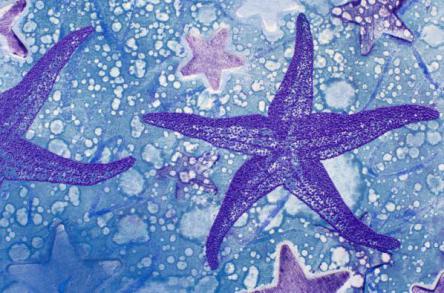 图1 ******3.5  出版物《中国生物工程杂志》、《生物产业技术》、《生物加工过程》。3.6  科技咨询对国家科学技术政策和经济建设、国防建设中的重大问题开展决策论证、提出政策建议、进行科技咨询服务。 表1 ******参考文献[序号] 主要责任者.题名[J].刊名，年，卷(期)：起止页码（任选）.（参考期刊）[序号] 主要责任者.题名[M].出版地：出版者，出版年，起止页码.（参考著作）[序号] 析出文献主要责任者.析出文献题名[A].论文集主要责任者（任选）.论文集题名[C].出版地：出版者，出版年，析出文献起止页码.（参考论文集）[序号] 主要责任者.题名[D].出版地：出版者，出版年.（参考学位论文）[序号] 标准编号，标准名称[S].发布年.（参考国际、国家标准）[序号] 主要责任者.电子文献题名.电子文献出处（或可获得地址），发表（或更新）日期/引用日期.（参考电子文献）作者简介： 姓名，性别，出生年月，学历，职称，现工作单位，研究方向：******。Tel: 区号-电话 E-mail: 